SMLOUVA NA REALIZACI ZMĚN V PROJEKTU MIGROVANÝCH INFORMAČNÍCH PORTÁLŮevidovaná u Objednatele pod č. [DOPLNÍ ZADAVATEL], č. j. [DOPLNÍ ZADAVATEL]evidovaná u Poskytovatele pod č. [DOPLNÍ DODAVATEL]Objednatel:Státní pokladna Centrum sdílených služeb, s. p.se sídlem Na Vápence 915/14, 130 00 Praha 3zapsaný v obchodním rejstříku vedeném Městským soudem v Praze pod sp. zn. A 76922zastoupený:	Mgr. Jakubem Richterem, 1. zástupcem generálního řediteleIČO: 	03630919DIČ: 	CZ03630919ID datové schránky: 	ag5uunkbankovní spojení: 	Česká spořitelna, a. s.číslo účtu: 	6303942/0800(dále jen „Objednatel“)aPoskytovatel:[DOPLNÍ DODAVATEL]se sídlem [DOPLNÍ DODAVATEL]zapsaný/á v obchodním rejstříku vedeném [DOPLNÍ DODAVATEL] pod sp. zn. [DOPLNÍ DODAVATEL]zastoupený/á:	[DOPLNÍ DODAVATEL]IČO:	[DOPLNÍ DODAVATEL]	DIČ:	[DOPLNÍ DODAVATEL]ID datové schránky: 	[DOPLNÍ DODAVATEL]bankovní spojení: 	[DOPLNÍ DODAVATEL]číslo účtu: 	[DOPLNÍ DODAVATEL]	(dále jen „Poskytovatel“)(Objednatel a Poskytovatel jednotlivě dále také jen „Smluvní strana“ nebo společně také dále jen „Smluvní strany“)uzavírají v souladu s ustanovením § 2586 a násl. zákona č. 89/2012 Sb., občanský zákoník, ve znění pozdějších předpisů (dále jen „Občanský zákoník“) tutoSmlouvu na realizaci změn v projektu migrovaných informačních portálů(dále jen „Smlouva“)PREAMBULETato Smlouva je uzavírána na základě výsledku zadávacího řízení veřejnou zakázku malého rozsahu s názvem „Realizace změn v projektu migrovaných informačních portálů“ (dále jen „Veřejná zakázka") zadávanou Objednatelem jako zadavatelem mimo režim zákona č. 134/2016 Sb., o zadávání veřejných zakázek, ve znění pozdějších předpisů (dále jen „ZZVZ“) na základě výjimky uvedené v ust. § 31 ZZVZ, neboť nabídka Poskytovatele podaná v rámci zadávacího řízení na Veřejnou zakázku byla Objednatelem vyhodnocena jako nejvýhodnější.  Pokud se v této Smlouvě odkazuje na zadávací podmínky, zadávací dokumentaci či nabídku Poskytovatele, myslí se tím dokumenty související se Zadávacím řízením (dále jen „Dokumenty Zadávacího řízení“).úvodní ustanoveníObjednatel prohlašuje, že:je státním podnikem existujícím podle českého právního řádu; asplňuje veškeré podmínky a požadavky ve Smlouvě stanovené a je oprávněn Smlouvu uzavřít a řádně plnit závazky v ní obsažené. Poskytovatel prohlašuje, že:je podnikatelem dle ust. § 420 a násl. Občanského zákoníku;splňuje veškeré podmínky a požadavky ve Smlouvě stanovené a je oprávněn Smlouvu uzavřít a řádně plnit závazky v ní obsažené;ke dni uzavření Smlouvy vůči němu není vedeno řízení dle zákona č. 182/2006 Sb., o úpadku a způsobech jeho řešení (insolvenční zákon), ve znění pozdějších předpisů, a zároveň se zavazuje Objednatele o všech skutečnostech o hrozícím úpadku bezodkladně informovat;se náležitě seznámil se všemi podklady, které byly součástí zadávací dokumentace Veřejné zakázky včetně všech jejích příloh, tj. Dokumenty Zadávacího řízení, a které stanovují požadavky na plnění dle této Smlouvy;je odborně způsobilý ke splnění všech svých závazků podle Smlouvy;se detailně seznámil s rozsahem a povahou plnění dle této Smlouvy, jsou mu známy veškeré podmínky nezbytné k realizaci plnění dle této Smlouvy, a že disponuje takovými kapacitami a odbornými znalostmi, které jsou nezbytné pro realizaci plnění dle této Smlouvy za maximální smluvní ceny uvedené v Smlouvě, a to rovněž ve vazbě na jím prokázanou kvalifikaci pro plnění Veřejné zakázky;mu v poskytování plnění dle této Smlouvy nebrání stav nouze či jiná opatření přijatá vládou ČR v souvislosti s prokázáním výskytu koronaviru /označovaný jako SARS CoV-2/ na území České republiky (dále jen „Opatření“);že není obchodní společností, ve které veřejný funkcionář uvedený v § 2 odst. 1 písm. c) zákona č. 159/2006 Sb., o střetu zájmů, ve znění pozdějších předpisů (dále jen „Zákon o střetu zájmů“) (člen vlády nebo vedoucí jiného ústředního správního úřadu, v jehož čele není člen vlády) nebo jím ovládaná osoba vlastní podíl představující alespoň 25 % účasti společníka v obchodní společnosti;jím poskytované plnění odpovídá všem požadavkům vyplývajícím z platných právních předpisů, které se na plnění dle této Smlouvy vztahují asi je vědom skutečnosti, že Objednatel má zájem na realizaci předmětu této Smlouvy v souladu se zásadami odpovědného zadávání veřejných zakázek dle § 6 odst. 4 ZZVZ. Poskytovatel se zavazuje po celou dobu trvání této Smlouvy a vůči všem osobám, které se na plnění předmětu této Smlouvy podílejí, zajistit dodržování platných a účinných pracovněprávních předpisů (odměňování, pracovní doba, doba odpočinku mezi směnami, placené přesčasy apod.), právních předpisů týkajících se oblasti zaměstnanosti a bezpečnosti a ochrany zdraví při práci a právních předpisů týkajících se ochrany životního prostředí.v souladu s varováním Národního úřadu pro kybernetickou a informační bezpečnost vydaným podle § 12 odst. 1 zákona č. 181/2014 Sb., o kybernetické bezpečnosti a o změně souvisejících zákonů, ve znění pozdějších předpisů, ze dne 21. 3. 2022, sp. zn. 350–401/2022, č. j. 3381/2022-NÚKIB-E/350 (dále jen „Varování NÚKIB“), nemá významný vztah k Ruské federaci, tj.: nemá sídlo v Ruské federaci; není závislý na dodávkách z území Ruské federace;plnění dle Smlouvy nebude dodáváno prostřednictvím pobočky Poskytovatele v Ruské federaci;plnění dle Smlouvy nemá svůj vývoj či výrobu lokalizovanou v Ruské federaci;jeho významní dodavatelé ve smyslu § 2 písm. n) VoKB nepoužívají ICT služby či produkty závislé na dodavatelích s významným vztahem k Ruské federaci.v souladu s čl. 5k Nařízení Rady (EU) 2022/576 ze dne 8. dubna 2022, kterým se mění nařízení (EU) č. 833/2014 o omezujících opatřeních vzhledem k činnostem Ruska destabilizujícím situaci na Ukrajině, není: ruským státním příslušníkem, fyzickou či právnickou osobou nebo subjektem či orgánem se sídlem v Rusku, 	právnickou osobou, subjektem nebo orgánem, které jsou z více než 50 % přímo či nepřímo vlastněny některým ze subjektů uvedených v bodě 1.2.12.1 tohoto pododstavce, nebofyzickou nebo právnickou osobou, subjektem nebo orgánem, které jednají jménem nebo na pokyn některého ze subjektů uvedených v bodě 1.2.12.1 nebo 1.2.12.2 tohoto pododstavce,a to včetně poddodavatelů, dodavatelů nebo subjektů, jejichž způsobilost je využívána ve smyslu ZZVZ, pokud představují více než 10 % hodnoty plnění Veřejné zakázky, nebo společně s nimi. Pokud v průběhu účinnosti Smlouvy dojde k nedodržení podmínek dle bodů 1.2.12.1 až 1.2.12.3 tohoto pododstavce, zavazuje se Poskytovatel bezodkladně o této skutečnosti písemně informovat Objednatele.ve smyslu čl. 2 odst. 2 Nařízení Rady (EU) č. 269/2014 ze dne 17. března 2014 o omezujících opatřeních vzhledem k činnostem narušujícím nebo ohrožujícím územní celistvost, svrchovanost a nezávislost Ukrajiny (dále jen „Nařízení č. 269/2014), není fyzickou nebo právnickou osobou, subjektem či orgánem nebo fyzickou nebo právnickou osobou, subjektem či orgánem s nimi spojeným uvedeným v příloze I Nařízení č. 269/2014. Pokud v průběhu účinnosti Smlouvy dojde k nedodržení podmínky dle věty první tohoto pododstavce, zavazuje se Poskytovatel bezodkladně o této skutečnosti písemně informovat Objednatele.Pojmy s velkými počátečními písmeny definované Smlouvě budou mít význam, jenž je jim v Smlouvě, včetně jejich příloh a dodatků, přikládán. Předmět SmlouvyPředmětem Smlouvy je závazek Poskytovatele provést realizaci změn v projektu migrovaných informačních portálů zákazníka Objednatele, tj. Ministerstva financí ČR (dále jen „MF“), přičemž se jedná o následující informační portály:www.mfcr.czmfcr.czwww.norwaygrants.czdluhopis-republiky.czwww.sporicidluhopisycr.eunorskefondy.czfinancnivzdelavani.mfcr.czzavedeni-eura.czwww.sporicidluhopisycr.czstatnipokladna.czstatnidluhopisycr.czwww.norskefondy.czwww.eeagrants.czwww.statnidluhopisycr.czeeagrants.czdata.mfcr.czstatnidluhopisycr.eudotinfo.mfcr.czdluhopisrepubliky.czwww.swiss-contribution.czwww.dluhopisy-republiky.czwww.norske-fondy.czdluhopisy-republiky.czdluhopisyrepubliky.czwww.dluhopisrepubliky.czwww.statnipokladna.czfinancnigramotnost.mfcr.czpsfv.czwww.fondyehp.czwww.financnivzdelavani.mfcr.czwww.psfv.czwww.dluhopis-republiky.cznorske-fondy.czzavedenieura.cznorwaygrants.czfondyehp.czwww.statnidluhopisycr.euca.mfcr.czsporicidluhopisycr.czwww.zavedeni-eura.czwww.dluhopisyrepubliky.czwww.financnigramotnost.mfcr.czwww.zavedenieura.czsporicidluhopisycr.eu(dále jen „Informační portály“), u kterých proběhla migrace z infrastruktury MF do cloudového prostředí Microsoft Azure (dále jen „MS Azure“) (vše v odst. 2.1 dále jen „Realizace změn“).Předmětem Smlouvy je dále závazek Poskytovatele poskytovat na základě požadavků Objednatele odborné konzultační činnosti v rámci řešení zmigrovaných Informačních portálů (dále jen „Konzultace“) (vše v odst. 2.1 a odst. 2.2 dále jen „Předmět plnění“).Poskytovatel bere na vědomí, že Informační portály jsou součástí kritické infrastruktury pro významné poskytování informací, přičemž řešení Informačních portálů v cloudovém prostředí Microsoft Azure je součástí dokumentu s názvem „Popis stávajícího řešení Migrace webových portálů do prostředí Microsoft Azure“, který je součástí provozní dokumentace (dále jen „Provozní dokumentace“), přičemž „Popis stávajícího řešení Migrace webových portálů do prostředí Microsoft Azure“ jako neveřejná část Dokumentů Zadávacího řízení byla Poskytovateli zpřístupněna v rámci Zadávacího řízení na základě dohody o mlčenlivosti ze dne [DOPLNÍ DODAVATEL] pod č. j. [DOPLNÍ DODAVATEL].Realizace změn zahrnuje závazek Poskytovatele provést optimalizaci řešení zmigrovaných Informačních portálů, a to zejména prostřednictvím následujících činností:integrace s WSO2, tj. platformou (využívanou Objednatelem) pro integraci aplikačních programovacích rozhraní /APIs/, aplikací a webových služeb lokálně i přes internet;  následná aktualizace Úložiště souborů a databáze štítků (USDŠ) na virtuální server; implementace Open Text Web Site Management (OTWSM) a související infrastruktury, resp. její optimalizace v prostředí Microsoft Azure;přenos uživatelských dat z Active Directory (AD) do USDŠ, ověření úplnosti a správnosti přenosu, zejména během publikačních procesů;nastavení řešení File Transfer Protocol Secure (FTPS) přenosů z Microsoft Azure Files;příprava aplikace CMS pro použití na virtualizovaných instancích;testování funkčnosti po výše uvedených realizacích změn v projektu migrovaných Informačních portálů;aktualizace, případně tvorba Provozní dokumentace související s výše uvedenými realizacemi změn v projektu migrovaných Informačních portálů.Poskytovatel se zavazuje provést Realizaci změn v souladu s Provozní dokumentací, která je pro Poskytovatele závazná.Poskytovatel se rovněž zavazuje provést Předmět plnění dle této Smlouvy v souladu s platnými a účinnými právními předpisy v ČR, jakož i v souladu se všemi relevantními normami obsahujícími technické a technologické postupy nebo jiná určující kritéria k zajištění, že výstupy, materiály, výrobky, postupy a služby vyhovují požadavkům na Předmět plnění dle této Smlouvy a veškerým podmínkám a požadavkům uvedeným v zadávací dokumentaci Veřejné zakázky.Předmětem této Smlouvy je zároveň závazek Objednatele za řádně a včas provedený Předmět plnění uhradit Poskytovateli cenu dle čl. V této Smlouvy. Poskytovatel se zavazuje poskytnout Předmět plnění v souladu s touto Smlouvou, veškerými přílohami k této Smlouvě, jakož i Dokumenty Zadávacího řízení. V případě rozporu vyjmenovaných podkladů mají přednost ustanovení Smlouvy. V případě rozporů příloh Smlouvy a Dokumentů Zadávacího řízení, mají přednost ustanovení příloh.Poskytovatel prohlašuje, že disponuje veškerými dalšími potřebnými oprávněními pro provedení Předmětu plnění.Poskytovatel se zavazuje, že pokud při provádění Předmětu plnění vznikne autorské dílo, poskytne či zajistí Objednateli k tomuto autorskému dílu, včetně veškerých jeho součástí a výstupům z něj, veškerá užívací práva dle čl. VIII této Smlouvy. Poskytovatel je povinen zajistit veškerá užívací práva k plněním dle této Smlouvy vykazujícím znaky autorského díla, zejména k software poskytovanému nebo upravovanému na základě provádění Předmětu plnění (dále jen „Software“), tak, aby mohl být naplněn předmět a účel této Smlouvy, a to i po skončení její účinnosti.Poskytovatel je vázán svou nabídkou předloženou Objednateli v rámci zadávacího řízení na zadání Veřejné zakázky, která se pro úpravu vzájemných vztahů vyplývajících z této Smlouvy použije subsidiárně.Poskytovatel se zavazuje Předmět plnění provést sám nebo s využitím poddodavatelů uvedených v Příloze č. 1 této Smlouvy. Zadání provedení části plnění dle Smlouvy poddodavateli Poskytovatelem nezbavuje Poskytovatele jeho výlučné odpovědnosti za řádné provedení plnění vůči Objednateli. Poskytovatel odpovídá Objednateli za plnění předmětu Smlouvy, které svěřil poddodavateli, ve stejném rozsahu, jako by jej poskytoval sám. Poskytovatel se zavazuje realizovat část plnění poddodavatelem, pomocí kterého prokázal splnění části kvalifikace v Zadávacím řízení, a to alespoň v takovém rozsahu, v jakém tento poddodavatel prokázal kvalifikaci za Poskytovatele.Poskytovatel se zavazuje, že veškerá dokumentace vytvořená Poskytovatelem v rámci provádění Předmětu plnění bude výhradně v českém jazyce, není-li ve Smlouvě v konkrétním případě stanoveno jinak.Pro vyloučení pochybností Objednatel uvádí a Poskytovatel souhlasí s tím, že tato Smlouva nevytváří kontraktační povinnost Objednatele k objednávání Konzultací, Objednatel není povinen poptat jakékoliv Konzultace, a to ani v jakémkoliv minimálním objemu. Povinnost Poskytovatele poskytovat Konzultace řádně a včas a s náležitou odbornou péčí, je upravena jednotlivými Objednávkami uzavřenými na základě této Smlouvy. Povinnost Poskytovatele dodat příslušné Konzultace vzniká až uzavřením příslušné Objednávky.místo a doba plněníMístem plnění je hlavní město Praha, zejména pak sídlo Objednatele uvedené v záhlaví této Smlouvy a Středočeský kraj, zejména pak provozovna Objednatele na adrese Čsl. Armády 1060, Zeleneč (dále jen „Místo plnění“), a to vždy dle volby Objednatele, nedohodnou-li se Smluvní strany písemně jinak. Předmět plnění může být proveden i vzdáleným přístupem, pokud to povaha plnění dle Smlouvy umožňuje, není-li nezbytné nebo vhodné výkon takového plnění zajistit on-site.Poskytovatel se zavazuje provést Realizaci změn ve lhůtě 30 pracovních dnů ode dne účinnosti Smlouvy.Poskytovatel se dále zavazuje poskytovat Konzultace vždy na základě samostatného požadavku Objednatele a následně uzavřených samostatných objednávek, tj. objednávek na Konzultace (dále samostatně jen „Objednávka“ nebo společně jen „Objednávky“), a to v období od okamžiku účinnosti Smlouvy po dobu trvání účinnosti Smlouvy. způsOb PLNĚNÍ Podrobná specifikace Realizace změn, resp. jednotlivých částí je uvedena v Provozní dokumentaci.Poskytovatel se zavazuje provést Realizaci změn řádně a včas v termínech stanovených Smlouvou.O provedení Realizace změn bude Oprávněnými osobami Smluvních stran sepsán akceptační protokol. Vzor akceptačního protokolu je uveden v Příloze č. 2 Smlouvy (dále jen „Akceptační protokol“). Poskytovatel se zavazuje předložit Oprávněné osobě Objednatele předmětný Akceptační protokol stvrzující provedení Realizace změn ve lhůtě dle Smlouvy (v případě Akceptačního protokolu vyhotoveného v elektronické podobě s elektronickým podpisem v souladu se zákonem č. 297/2016 Sb., o službách vytvářejících důvěru pro elektronické transakce, ve znění pozdějších předpisů).  Objednatel se zavazuje ve lhůtě 3 pracovních dnů ode dne předložení předmětného Akceptačního protokolu zpracovat písemné stanovisko, kterým Realizaci změn schválí nebo k ní uvede výhrady. Převezme-li Objednatel Realizaci změn s výhradami, je povinen tyto výhrady uvést v daném Akceptačním protokolu. Nesouhlasí-li Poskytovatel s uvedenými výhradami, je povinen je v Akceptačním protokolu rozporovat. Nerozporuje-li Poskytovatel výhrady uvedené Objednatelem v Akceptačním protokolu, má se za to, že s výhradami souhlasí. V případě, že daný Akceptační protokol obsahuje výhrady Objednatele, zavazuje se Poskytovatel odstranit výhrady ve lhůtě 5 pracovních dnů ode dne podpisu Akceptačního protokolu, není-li v Akceptačním protokolu Smluvními stranami sjednána delší lhůta. Po odstranění všech výhrad sepíší Smluvní strany nový Akceptační protokol bez výhrad (v případě Akceptačního protokolu vyhotoveného v elektronické podobě s elektronickým podpisem v souladu se zákonem č. 297/2016 Sb., o službách vytvářejících důvěru pro elektronické transakce, ve znění pozdějších předpisů). Akceptační protokol (v případě listinného vyhotovení) bude vyhotoven ve dvou stejnopisech, přičemž jedno vyhotovení zůstane Objednateli, a druhé vyhotovení Poskytovateli.Realizace Konzultací bude probíhat na základě jednotlivých Objednávek uzavíraných vždy do vyčerpání objednaného počtu člověkohodin uvedeného v Objednávce nebo do termínu stanoveného v Objednávce, podle toho, která ze skutečností nastane dříve. Přičemž účinnost Objednávky nastane nejdříve zveřejněním Objednávky v registru smluv v souladu se Zákonem o registru smluv. Objednávky budou uzavírány a na základě písemné objednávky Objednatele na poskytnutí Konzultací, zaslané Oprávněné osobě Poskytovatele prostřednictvím e-mailu, která je návrhem na uzavření Objednávky (dále jen „Návrh Objednávky“) a písemným potvrzením přijetí Návrhu Objednávky, tj. podpisem Návrhu Objednávky ze strany Poskytovatele a jeho doručením prostřednictvím e-mailu Oprávněné osobě Objednatele (dále jen „Potvrzení Návrhu Objednávky“), přičemž vzor Objednávky na Konzultace je součástí Přílohy č. 2 Smlouvy. Návrh Objednávky musí obsahovat zejména tyto náležitosti:identifikační údaje Objednatele a Poskytovatele;podrobnou specifikaci požadovaných Konzultací, zejm. uvedení požadovaných oblastí, pro které mají být Konzultace poskytovány;požadovaný termín provedení Konzultací, resp. doby trvání Objednávky a Místo plnění;rozsah Konzultací, tj. uvedení počtu objednaných člověkohodin; maximální cenu za Konzultace stanovenou v souladu s cenovými podmínkami uvedenými v této Smlouvě (dle počtu objednaných člověkohodin, přičemž nejmenší objednatelná jednotka činí 1/4 člověkohodiny); příp. další volitelné parametry v souladu se Smlouvou;podpis Objednatele.Poskytovatel se zavazuje provést Potvrzení Návrhu Objednávky ve lhůtě 2 pracovních dnů ode dne doručení Návrhu Objednávky, nedohodnou-li se Smluvní strany prokazatelně písemně jinak, popř. ve stejné lhůtě požádat Objednatele o doplnění či upřesnění chybějících náležitostí dle odst. 4.4 tohoto článku. Potvrzením Návrhu Objednávky Poskytovatel vyjadřuje souhlas s obsahem Návrhu Objednávky, a že nepožaduje doplnění či upřesnění chybějících náležitostí a jako takový jej akceptuje. Požádá-li Poskytovatel o doplnění či upřesnění chybějících náležitostí, staví se lhůta pro Potvrzení Návrhu Objednávky do okamžiku zaslání řádně doplněného nového Návrhu Objednávky. Poskytovatel není oprávněn Návrh Objednávky jakýmkoliv způsobem doplňovat či měnit a zavazuje se Návrh Objednávky potvrdit bez výhrad nebo požádat o doplnění či upřesnění podle tohoto odstavce. Potvrzení Návrhu Objednávky s výhradou se nepovažuje za Potvrzení Návrhu Objednávky ve smyslu odst. 4.4 tohoto článku, není-li ve Smlouvě stanoveno jinak.Při plnění Objednávek je Poskytovatel povinen postupovat v souladu s touto Smlouvou a s danou Objednávkou. Na základě uzavřené Objednávky se Poskytovatel zavazuje poskytovat požadované Konzultace. Objednatel může uzavírat s Poskytovatelem Objednávky podle svých potřeb po celou dobu účinnosti Smlouvy, a to postupem a za podmínek stanovených tímto článkem.Poskytovatel se zavazuje poskytovat Konzultace v souladu s Objednávkou, tj. způsobem a v termínech uvedených v Objednávce.Poskytovatel se zavazuje v rámci realizace Konzultací dle každé Objednávky vést výkaz Konzultací, v rámci kterého prokazuje skutečně vynaložený čas na Konzultace s přesností na 1/4 člověkohodiny, a to vždy s uvedením konkrétních vykonaných činností v rámci Konzultací (dále jen „Výkaz Konzultací“). Vzor Výkazu Konzultací ke součástí Přílohy č. 2 Smlouvy.Hodnocení, kontrola plnění a akceptace Konzultací bude probíhat vždy za každý uplynulý kalendářní měsíc účinnosti předmětné Objednávky, v kterém byly Konzultace poskytovány.Hodnocení, kontrolu plnění a akceptaci Konzultací provádějí Oprávněné osoby Smluvních stran, přičemž akceptaci plnění Konzultací na základě Výkazu Konzultací předloženého k akceptaci Poskytovatelem bude provádět Oprávněná osoba Objednatele.Oprávněná osoba Poskytovatele se zavazuje předložit Oprávněné osobě Objednatele prostřednictvím e-mailu ke schválení Výkaz Konzultací za daný kalendářní měsíc, vždy do 4. pracovního dne kalendářního měsíce následujícího po kalendářním měsíci, v rámci kterého byly Konzultace poskytovány (v případě Výkazu Konzultací vyhotoveného v elektronické podobě s elektronickými podpisem Oprávněné osoby Poskytovatele v souladu se zákonem č. 297/2016 Sb., o službách vytvářejících důvěru pro elektronické transakce, ve znění pozdějších předpisů).Oprávněná osoba Objednatele se zavazuje Výkaz Konzultací neprodleně svým podpisem schválit (v případě Výkazu Konzultací vyhotoveného v elektronické podobě s elektronickým podpisem v souladu se zákonem č. 297/2016 Sb., o službách vytvářejících důvěru pro elektronické transakce, ve znění pozdějších předpisů), případně do něj uvést výhrady. Poskytovatel se zavazuje vypořádat případné výhrady nejpozději do 5 dnů od doručení podepsaného Výkazu Konzultací Objednatelem a výsledek sdělit písemně prostřednictvím e-mailu Oprávněné osobě Objednatele. Po odstranění případných výhrad sepíší Smluvní strany nový Výkaz Konzultací bez výhrad. V případě, že bude Výkaz Konzultací vyhotoven v listinné podobě, bude vyhotoven ve 2 stejnopisech, přičemž jeden bude ponechán Objednateli.Cena a platební podmínkySmluvní strany se dohodly, že za řádné poskytnutí Realizace změn dle této Smlouvy bude Poskytovateli uhrazena cena v celkové výši [DOPLNÍ ZADAVATEL dle dodavatelem vyplněné přílohy č. 11 zadávací dokumentace] bez DPH (dále jen „Cena za Realizaci změn“).Cena za poskytování Konzultací je stanovena jako součin prokazatelně vynaložených člověkohodin na poskytování Konzultací v předmětném kalendářním měsíci na základě dané Objednávky a jednotkové ceny za člověkohodinu, která činí [DOPLNÍ ZADAVATEL dle dodavatelem vyplněné přílohy č. 11 zadávací dokumentace] bez DPH. Poskytovatel bere na vědomí a souhlasí s tím, že jednotlivé doby poskytnuté na Konzultace v rámci příslušného kalendářního měsíce se sčítají dle vykázaného a Objednatelem schváleného času stráveného na poskytování Konzultací, přičemž Poskytovatelem může být účtován čas s přesností se zaokrouhlením na 1/4 člověkohodiny.Smluvní strany se dále dohodly, že za dobu trvání Smlouvy nepřekročí celková cena za Předmět plnění dle této Smlouvy finanční limit ve výši 1 000 000 Kč bez DPH (dále jen „Maximální souhrnná cena“).K cenám dle tohoto článku bude připočítána DPH dle sazby daně ke dni uskutečnění zdanitelného plnění.Poskytovatel prohlašuje, že je plátcem DPH.Výše uvedené ceny jsou sjednány dohodou Smluvních stran podle zákona č. 526/1990 Sb., o cenách, ve znění pozdějších předpisů, a jsou cenami maximálními a nepřekročitelnými, které zahrnují veškeré náklady spojené s realizací Migrace, zejm. dokumentace, dopravy, cestovného, zajištění povinností dle zákona č. 181/2014 Sb., o kybernetické bezpečnosti a o změně souvisejících zákonů (zákon o kybernetické bezpečnosti), ve znění pozdějších předpisů apod.Poskytovatel je oprávněn fakturovat Cenu za Realizaci změn nejdříve následující den po dni podpisu Akceptačního protokolu bez výhrad, přičemž kopie Akceptačního protokolu bez výhrad musí být přílohou dané faktury.Cena za Konzultace bude hrazena měsíčně, a to na základě Výkazu Konzultací podepsaného Objednatelem bez výhrad. Kopie Výkazu Konzultací bez výhrad bude tvořit přílohu faktury. Poskytovatel je oprávněn fakturovat cenu za Konzultace nejdříve den následující po dni podpisu Výkazu Konzultací Objednatelem bez výhrad, přičemž přílohou každé takové faktury musí být kopie příslušného Výkazu Konzultací bez výhrad.Poskytovatel doručí každou fakturu vždy elektronicky na e-mailovou adresu: epodatelna@spcss.cz nebo prostřednictvím datové schránky Objednatele.Faktura musí obsahovat náležitosti obchodní listiny dle § 435 Občanského zákoníku a v případě, že jde o daňový doklad, také náležitosti dle zákona č. 235/2004 Sb., o dani z přidané hodnoty, ve znění pozdějších předpisů. Faktura musí dále obsahovat:přesnou specifikaci části Předmětu plnění, za kterou se fakturuje;číslo Smlouvy;specifikaci měsíce, za který se fakturuje, v případě, že se jedná o Cenu za Konzultace;rozpis jednotlivých položek (v případě, že se jedná o Cenu za Konzultace rovněž uvedení člověkohodin, za které je fakturováno);částku, která se fakturuje bez DPH a s DPH;úplné bankovní spojení Poskytovatele, přičemž číslo účtu musí odpovídat číslu účtu uvedenému v záhlaví této Smlouvy nebo číslu účtu v registru plátců DPH, popř. řádně oznámenému číslu účtu postupem dle této Smlouvy.Splatnost řádně vystavené faktury činí 30 kalendářních dnů ode dne řádného doručení faktury Objednateli.Pokud nebude faktura obsahovat stanovené náležitosti nebo v ní nebudou správně uvedené požadované údaje či bude chybět některá z příloh, je Objednatel oprávněn vrátit ji Poskytovateli před uplynutím lhůty splatnosti s uvedením chybějících náležitostí nebo nesprávných údajů, aniž by došlo k prodlení s její úhradou. Ode dne doručení opravené faktury běží Objednateli nová lhůta splatnosti v délce 30 kalendářních dnů.V případě uvedení odlišných bankovních údajů na faktuře mají přednost údaje uvedené v záhlaví této Smlouvy nebo číslo účtu v registru plátců DPH, a to až do doby řádného oznámení změny bankovních údajů postupem dle této Smlouvy.Aniž by byly dotčeny předcházející odstavce, Poskytovatel bere na vědomí, že Objednatel neposkytuje zálohy na provedení Migrace.Poskytovatel prohlašuje, že správce daně před uzavřením Smlouvy nerozhodl o tom, že Poskytovatel je nespolehlivým plátcem ve smyslu § 106a zákona o DPH (dále jen „Nespolehlivý plátce“). V případě, že správce daně rozhodne o tom, že Poskytovatel je Nespolehlivým plátcem, zavazuje se Poskytovatel o tomto informovat Objednatele, a to do 2 pracovních dnů od vydání takového rozhodnutí. Stane-li se Poskytovatel Nespolehlivým plátcem, může uhradit Objednatel Poskytovateli pouze základ daně, přičemž DPH bude Objednatelem uhrazena Poskytovateli až po písemném doložení Poskytovatele o jeho úhradě této DPH příslušnému správci daně.Nad rámec výše uvedeného se Poskytovatel rovněž zavazuje zajistit řádné a včasné plnění finančních závazků svým poddodavatelům, prostřednictvím kterých poskytuje Předmět plnění, resp. jeho část dle této Smlouvy. Za řádné a včasné plnění dle předcházející věty se považuje plné uhrazení poddodavatelem vystavených faktur za Předmět plnění, resp. jeho část, a to vždy do 5 pracovních dnů od obdržení platby ze strany Objednatele za konkrétní Předmět plnění, resp. jeho část.práva a povinnosti smluvních stranPoskytovatel se zavazuje:provést Předmět plnění řádně a včas bez faktických a právních vad;postupovat při realizaci Předmětu plnění s odbornou péčí, podle nejlepších znalostí a schopností a sledovat a chránit oprávněné zájmy Objednatele a postupovat v souladu s jeho pokyny a interními předpisy souvisejícími s Předmětem plnění, které Objednatel Poskytovateli poskytne, nebo s pokyny jím pověřených osob;bez zbytečného odkladu oznámit Objednateli veškeré skutečnosti, které mohou mít vliv na povahu nebo na podmínky poskytování Předmětu plnění dle Smlouvy;informovat bezodkladně Objednatele o všech okolnostech důležitých pro řádné a včasné plnění Smlouvy;poskytnout Objednateli veškerou nezbytnou součinnost k naplnění účelu Smlouvy;dodržovat provozní řád v objektech v Místech plnění a provádět činnosti tak, aby nebyl v nadbytečném rozsahu omezen provoz na pracovištích Objednatele;provést řádné seznámení všech svých zaměstnanců a případných jiných osob podílejících se na poskytování Předmětu plnění prostřednictvím Poskytovatele se zvláštními bezpečnostními a požárními opatřeními a zvláštními předpisy platnými pro objekt, do kterého Poskytovatel bude vstupovat v souvislosti s poskytováním Předmětu plnění a bude nést plnou odpovědnost za případné porušení výše uvedených opatření a předpisů pracovníky Poskytovatele;že pracovníci Poskytovatele budou při plnění této Smlouvy dodržovat obecně závazné právní předpisy, vztahující se k vykonávané činnosti, a budou se řídit organizačními pokyny Objednatele;nakládat se všemi věcmi, dokumenty a dalšími písemnostmi, které mu byly Objednatelem svěřeny za účelem plnění této Smlouvy, s péčí řádného hospodáře a chránit je před poškozením, a zneužitím. Objednatel zůstává vlastníkem takových podkladů poskytnutých Poskytovateli za účelem plnění této Smlouvy. Poskytovatel je oprávněn s podklady nakládat pouze v souladu s podmínkami této Smlouvy. Poskytovatel není oprávněn k jinému nakládání a užití podkladů bez předchozího písemného souhlasu Objednatele. Všechny písemnosti a jiné nosiče informací, včetně případných kopií, je povinen chránit před nepovolanými osobami. Poskytovatel plně odpovídá za škodu způsobenou ztrátou a zneužitím hodnot dle tohoto odstavce. Poskytovatel se zavazuje vrátit Objednateli veškeré věci, dokumenty a jiné písemnosti, které mu byly Objednatelem svěřeny pro účely plnění Smlouvy, a to nejpozději do 5 dnů od ukončení této Smlouvy, nedohodnou-li se Smluvní strany jinak;nezměnit poddodavatele, prostřednictvím kterého prokazoval v zadávacím řízení kvalifikaci, popř. nedoplňovat dalšího poddodavatele, bez předchozího písemného souhlasu Objednatele. Spolu se žádostí o vyslovení souhlasu Objednatele se změnou poddodavatele dle předchozí věty, popř. doplněním dalšího poddodavatele (prostřednictvím, kterého bude prokazovat kvalifikaci) je Poskytovatel povinen doložit doklady prokazující ze strany nově navrhovaného poddodavatele kvalifikaci odpovídající kvalifikaci nahrazovaného poddodavatele, nebo alespoň takovou kvalifikaci, aby Poskytovatel i po změně poddodavatele, popř. doplnění dalšího poddodavatele nadále naplňoval minimální úroveň kvalifikačních předpokladů dle dle čl. 5.1 Zadávací dokumentace;poskytnout Předmět plnění dle této Smlouvy na své náklady a na své nebezpečí;poskytnout Objednateli potřebnou součinnost při výkonu finanční kontroly dle zákona č. 320/2001 Sb., o finanční kontrole ve veřejné správě a o změně některých zákonů (zákon o finanční kontrole), ve znění pozdějších předpisů;nejméně 2 (dva) pracovní dny před započetím s poskytováním Předmětu plnění předat Objednateli seznam pracovníků Poskytovatele, kteří budou vstupovat do Místa plnění a budou seznámeni s prostorem Místa plnění, do kterého budou moci vstupovat, přičemž vstupovat do Místa plnění jsou oprávněny pouze osoby schválené Objednatelem (dále jen „Pracovníci Poskytovatele“). V případě změny osob, které budou vstupovat do Místa plnění, je Poskytovatel povinen postupovat obdobně. Poskytovatel je povinen zajistit, aby do Místa plnění nevstupovaly osoby, které nebyly zapsány na výše uvedeném seznamu. Poskytovatel je dále povinen zajistit viditelné označení všech pracovníků, kteří budou vstupovat do Místa plnění, a to názvem či logem Poskytovatele. Poskytovatel se zavazuje, že Pracovníci Poskytovatele budou po celou dobu účinnosti Smlouvy splňovat podmínku bezúhonnosti, přičemž se za bezúhonnou osobu nepovažuje ten, kdo byl pravomocně odsouzen pro trestný čin spáchaný úmyslně, jestliže byl tento trestný čin spáchán v souvislosti s předmětem Veřejné zakázky. Na vyžádání Objednatele je Poskytovatel povinen bezodkladně tuto skutečnost Objednateli prokázat.Objednatel dohodne s Poskytovatelem rozsah oprávnění Poskytovatele ke vstupu, a případně též k vjezdu, do objektů, ve kterých se nachází Místo plnění. Objednatel se zavazuje zajistit Poskytovateli doprovod Oprávněné osoby Objednatele.Poskytovatel se zavazuje u vstupu do objektu Objednatele, ve kterém se nachází Místo plnění zajistit vyčkání Pracovníků Poskytovatele na doprovod Oprávněné osoby Objednatele. Bez přítomnosti Oprávněné osoby Objednatele nejsou Pracovníci Poskytovatele oprávněni pohybovat se po objektu Objednatele, ve kterém se nachází místo plnění.Poskytovatel je povinen dodržovat veškeré obecně platné předpisy BOZP a PO, dále vnitřní předpisy Objednatele, se kterými bude Objednatelem prokazatelně seznámen, zejména pak řád DC (datového centra). Poskytovatel je povinen dodržovat i jakékoliv budoucí aktualizované verze řádu DC za předpokladu, že s nimi bude prokazatelně seznámen v souladu s tímto odstavcem. Poskytovatel je povinen seznámit s vnitřními předpisy Objednatele veškeré osoby, jejichž prostřednictvím bude Smlouvu plnitObjednatel se zavazuje:poskytovat Poskytovateli úplné, pravdivé a včasné informace potřebné k řádnému a včasnému poskytování Migraci;zabezpečit pro pracovníky Poskytovatele přístup do určených objektů Objednatele za účelem řádného a včasného plnění Smlouvy;před vstupem Poskytovatele na Místo plnění jej prokazatelně seznámit se zvláštními bezpečnostními a požárními opatřeními a zvláštními předpisy platnými pro objekt, do kterého Poskytovatel bude vstupovat v souvislosti s poskytováním Předmětu plnění;poskytovat Poskytovateli součinnost potřebnou pro řádné a včasné realizování Předmětu plnění, kterou je po něm Poskytovatel jako osoba, která disponuje kapacitami a odbornými znalostmi, které jsou nezbytné pro realizaci Předmětu plnění s odbornou péčí, oprávněna požadovat;zaplatit za řádně a včas poskytnutou část Předmětu plnění cenu v souladu s čl. V Smlouvy.Poskytovatel výslovně prohlašuje, že na sebe přebírá nebezpečí změny okolností ve smyslu § 1765 odst. 2 Občanského zákoníku, tj. nevzniká mu právo ve smyslu § 1765 odst. 1 Občanského zákoníku.Objednatel je oprávněn kdykoliv kontrolovat plnění Smlouvy, tj. zda Poskytovatel plní řádně a včas.zdrojový kódPoskytovatel se zavazuje předat Objednateli zdrojový kód každé úpravy Software nebo každého jednotlivého dílčího plnění, které je počítačovým programem ve smyslu zákona č. 121/2000 Sb., o právu autorském, o právech souvisejících s právem autorským a o změně některých zákonů, ve znění pozdějších předpisů (dále jen „Autorský zákon“). Zdrojový kód bude spustitelný v prostředí Objednatele a zaručující možnost ověření, že zdrojový kód je kompletní a ve správné verzi, tzn. umožňující kompilaci, instalaci, spuštění a ověření funkcionality, a to včetně podrobné dokumentace ke zdrojovému kódu k takovéto části plnění, na základě které, bude běžný kvalifikovaný pracovník Objednatele schopen pochopit veškeré funkce a vnitřní vazby Software a zasahovat do něj. Povinnost Poskytovatele uvedená v odst. 7.1 této Smlouvy se přiměřeně použije i pro jakékoli opravy, změny, doplnění, upgrade nebo update zdrojového kódu jednotlivého dílčího plnění, k nimž dojde při poskytování Migrace nebo v rámci záručních oprav (dále jen „Změna zdrojového kódu“). Dokumentace Změny zdrojového kódu musí obsahovat podrobný popis a komentář každého zásahu do zdrojového kódu.vlastnické právo, nebezpečí škody a právo užitíPoskytovatel bere na vědomí a souhlasí s tím, že vlastnické právo a nebezpečí škody na věci ke všem hmotným součástem Předmětu plnění předaným Poskytovatelem Objednateli v souvislosti s Předmětem plnění přechází na Objednatele dnem jejich protokolárního předání Objednateli. Nebezpečí škody na předaných věcech přechází na Objednatele okamžikem jejich faktického předání do dispozice Objednatele, o takovémto předání musí být sepsán písemný záznam podepsaný Oprávněnými osobami Smluvních stran. Do nabytí vlastnického práva uděluje Poskytovatel Objednateli právo tyto věci užívat v rozsahu a způsobem, který vyplývá z účelu této Smlouvy.S ohledem na to, že součástí Předmětu plnění je i plnění, které může naplňovat znaky autorského díla dle Autorského zákona (dále jen „Autorské dílo“), je k těmto součástem Předmětu plnění poskytováno oprávnění k výkonu majetkových práv či je ze strany Poskytovatele udělena licence za podmínek sjednaných tímto článkem. Poskytovatel se ve smyslu § 58 odst. 1 Autorského zákona zavazuje, že postupuje Objednateli oprávnění k výkonu majetkových práv autorských k Autorským dílům a to od okamžiku účinnosti tohoto postoupení, přičemž Poskytovatel postupuje toto oprávnění Objednateli s účinností, která nastává vždy okamžikem předání příslušné části Předmětu plnění, jehož je Autorské dílo součástí a toto oprávnění Objednatel získává jako postupitelné (je-li Autorským dílem počítačový program, vztahuje se postoupení ve stejném rozsahu na Autorské dílo ve strojovém i zdrojovém kódu, jakož i na koncepční přípravné materiály). Za tímto účelem se zavazuje zajistit souhlas autorů (zaměstnanců Poskytovatele) jednotlivých autorských děl s převedením oprávnění k výkonu majetkových práv na Objednatele.V případě, že pro povahu Autorského díla nelze na Objednatele převést oprávnění k výkonu majetkových práv podle předcházejícího článku, Poskytovatel se zavazuje k poskytnutí výhradní a časově neomezené licence k Autorskému dílu vzniklému na základě plnění podle této Smlouvy. V případě, že nelze oprávnění k výkonu majetkových práv převést prostřednictvím výhradní licence, bude toto oprávnění poskytnuto jako licence nevýhradní. Objednatel je oprávněn od okamžiku účinnosti poskytnutí licence k Autorskému dílu užívat toto Autorské dílo v rozsahu, v jakém uzná za nezbytné s ohledem na účel této Smlouvy. Pro vyloučení pochybností to znamená, že Objednatel je s ohledem na účel této Smlouvy oprávněn užívat Autorské dílo v neomezeném územním rozsahu, a to všemi v úvahu přicházejícími způsoby a s časovým rozsahem omezeným pouze dobou trvání majetkových autorských práv k takovémuto Autorskému dílu. Součástí licence je neomezené oprávnění Objednatele provádět jakékoliv modifikace, úpravy, změny Autorského díla tvořícího součást plnění dle této Smlouvy a dle svého uvážení do něj zasahovat, zapracovávat do dalších autorských děl, zařazovat do databází apod., a to přímo nebo prostřednictvím třetích osob. Objednatel je bez potřeby jakéhokoliv dalšího svolení Poskytovatele oprávněn udělit třetí osobě podlicenci k užití Autorského díla nebo svoje oprávnění k užití Autorského díla třetí osobě postoupit, avšak pouze za předpokladu, že tím bude docházet k užití Autorského díla v souladu s účelem, pro který byl Software vytvořen. Licence k Autorskému dílu je poskytována jako výhradní nebo dle výše uvedeného jako nevýhradní. Objednatel není povinen licenci využít.V případě počítačových programů se licence vztahuje ve stejném rozsahu na Autorské dílo ve strojovém i zdrojovém kódu, jakož i ke koncepčním přípravným materiálům a k dokumentaci k počítačovému programu. Předchozí věta tohoto odstavce se vztahuje i na případné další verze Software nebo jiných informačních systémů upravených na základě této Smlouvy.Poskytovatel na základě této Smlouvy poskytuje Objednateli licenci k Autorským dílům dle odst. 8.4 a 8.5 této Smlouvy, přičemž účinnost této licence nastává okamžikem akceptace součásti Předmětu plnění, která příslušné Autorské dílo obsahuje; do té doby je Objednatel oprávněn Autorské dílo užít v rozsahu a způsobem nezbytným k provedení akceptace příslušné součásti Migrace.Udělení licence a její účinnost trvá i po skončení účinnosti této Smlouvy.Smluvní strany výslovně prohlašují, že pokud při poskytování plnění dle této Smlouvy, vznikne činností Poskytovatele a Objednatele dílo spoluautorů a nedohodnou-li se Smluvní strany výslovně jinak, bude se mít za to, že je Objednatel oprávněn vykonávat majetková autorská práva k dílu spoluautorů tak, jako by byl jejich výlučným vykonavatelem a že Poskytovatel udělil Objednateli souhlas k jakékoliv změně nebo jinému zásahu do díla spoluautorů. Poskytovatel za účelem získání oprávnění k výkonu majetkových práv Objednatelem bude poskytovat veškerou součinnost, zejména zajistí souhlas autora či spoluautora díla s výše uvedeným postupem. Cena za Migraci dle této Smlouvy je stanovena se zohledněním tohoto ustanovení a Poskytovateli nevzniknou v případě vytvoření díla spoluautorů žádné nové nároky na odměnu.Bude-li Autorské dílo vytvořeno činností Poskytovatele, Smluvní strany činí nesporným, že takovéto Autorské dílo vzniklo z podnětu a pod vedením Objednatele.Práva získaná v rámci plnění této Smlouvy přechází i na případného právního nástupce Objednatele. Případná změna v osobě Poskytovatele (např. právní nástupnictví) nebude mít vliv na oprávnění udělená v rámci této Smlouvy Poskytovatelem Objednateli.Odměna za poskytnutí, zprostředkování nebo postoupení licence či za převedení oprávnění k výkonu majetkových práv k Autorskému dílu je zahrnuta v ceně za danou část Předmětu plnění, při jejímž dodání došlo k vytvoření Autorského díla.Udělení veškerých práv uvedených v tomto článku Smlouvy nelze ze strany Poskytovatele vypovědět a na jejich udělení nemá vliv ukončení účinnosti Smlouvy, pokud nastalo po okamžiku rozhodném pro udělení předmětného práva.Poskytovatel prohlašuje, že Předmět plnění bude bez právních vad, zejména nebude zatížen žádnými právy třetích osob, z nichž by pro Objednatele vyplynul finanční nebo jakýkoliv jiný závazek ve prospěch třetí strany nebo která by jakkoliv omezovala užívání výstupů Předmětu plnění. V případě porušení tohoto závazku je Poskytovatel v plném rozsahu odpovědný za případné následky takového porušení, přičemž právo Objednatele na případnou náhradu újmy a smluvní pokutu zůstává nedotčeno.náhrada ÚJMYSmluvní strany sjednávají, že náhrada újmy se bude řídit právními předpisy, není-li v této Smlouvě sjednáno jinak.Objednatel odpovídá za každé zaviněné porušení smluvní povinnosti.Poskytovatel odpovídá mimo jiné za veškerou újmu, která vznikne v důsledku vadného poskytování Předmětu plnění nebo v důsledku porušení jiné právní povinnosti Poskytovatele.Smluvní strany se výslovně dohodly, že celková výše všech nároků na náhradu újmy, vzniklých na základě nebo v souvislosti s touto Smlouvou jedné Smluvní straně se omezuje částkou ve výši 5 000 000,00 Kč. Ustanovení § 2898 OZ není tímto ujednáním dotčeno, tj. uvedené omezení se neuplatní u újmy způsobené člověku na jeho přirozených právech, anebo způsobené úmyslně či hrubou nedbalostí. Za újmu se přitom s ohledem na odst. 9.3 tohoto článku považuje i újma vzniklá Objednateli porušením jeho vlastní povinnosti vůči některému jeho smluvnímu partnerovi, včetně sankce vyplacené smluvním partnerům Objednatele, jakákoliv sankce veřejnoprávní povahy uvalená na Objednatele, pokud Objednatel porušení své právní povinnosti nemohl z důvodu porušení povinnosti Poskytovatele zabránit. Škodou (újmou) vzniklou porušením právní povinnosti Objednatele je i taková újma, která vznikne Objednateli oprávněným odstoupením Objednatele od Smlouvy nebo v jeho důsledku. Takovou újmou jsou mimo jiné náklady vzniklé Objednateli v souvislosti se zajištěním náhradního plnění.Újmu hradí škůdce v penězích, nežádá-li poškozený uvedení do předešlého stavu.Náhrada újmy je splatná ve lhůtě 30 dnů ode dne doručení písemné výzvy oprávněné Smluvní strany Smluvní straně povinné z náhrady újmy.Poskytovatel se zavazuje mít po celou dobu účinnosti Smlouvy a sjednanou pojistnou smlouvu, jejímž předmětem je pojištění odpovědnosti za škodu (újmu) způsobenou jeho činností v souvislosti s poskytováním Předmětu plnění Objednateli, případně třetím osobám, a to ve výši pojistného plnění minimálně 5 000 000 Kč. Na požádání je Poskytovatel povinen Objednateli takovou aktuálně platnou pojistnou smlouvu nebo pojistný certifikát osvědčující uzavření takové pojistné smlouvy bezodkladně předložit.odpovědnost za vady a zárukaPoskytovatel poskytuje ve smyslu § 2619 Občanského zákoníku záruku za jakost na to, že předané výstupy z Předmětu plnění plně funkční a způsobilé pro použití ke smluvenému účelu, odpovídající sjednané funkční a technické specifikaci a parametrům a podmínkám stanoveným Objednatelem ve Smlouvě a budou bez jakýchkoliv vad a nedodělků. Záruka se vztahuje na všechny části výstupů příslušné části Předmětu plnění včetně jejich příslušenství a pokrývá všechny jejich součásti, včetně produktů třetích stran, které byly využity při realizaci příslušné části Předmětu plnění. Záruční doba počíná běžet ode dne podpisu příslušného Akceptačního protokolu bez výhrad (v případě Realizace změn), resp. Výkazu Konzultací bez výhrad (v případě Konzultací) podepsaného oběma Smluvními stranami a skončí uplynutím 24 měsíců od tohoto okamžiku.Poskytovatel odpovídá za jakoukoliv vadu výstupů z Předmětu plnění, jež se vyskytne v době trvání záruky, pokud není způsobena zaviněním Objednatele z důvodu porušení jeho povinnosti. Záruční doba neběží po dobu, po kterou Objednatel nemůže užívat výstupy z Předmětu plnění, za které odpovídá Poskytovatel. Ustanovení § 2618 Občanského zákoníku Smluvní strany vylučují.Objednatel je oprávněn uplatnit vady u Poskytovatele kdykoliv během záruční doby bez ohledu na to, kdy Objednatel takové vady zjistil nebo mohl zjistit. Pro vyloučení pochybností se sjednává, že převzetím jednotlivých částí výstupů Předmětu plnění není dotčeno právo Objednatele uplatňovat práva z vad, které byly zjistitelné, ale nebyly zjištěny při převzetí.Poskytovatel je povinen poskytovat Předmět plnění v nejvyšší dostupné kvalitě a odpovídá za to, že případné vady Předmětu plnění řádně odstraní, případně nahradí plněním bezvadným v souladu se Smlouvou.Jakékoliv vady Předmět plnění, které vzniknou v záruční době, je Poskytovatel povinen odstranit nejpozději do 5 pracovních dnů od doručení oznámení vady Objednatelem Poskytovateli, nedohodnou-li se Smluvní strany písemně jinak.Ustanovením tohoto článku nejsou dotčena ani omezena práva Objednatele z vadného plnění vyplývající z právních předpisů.mlčenlivost a Ochrana informací Smluvních stranObě Smluvní strany se zavazují, že zachovají jako neveřejné, tj. udrží v tajnosti, podniknou všechny nezbytné kroky k zabezpečení a nezpřístupní třetím osobám informace a zprávy týkající se vlastní spolupráce a vnitřních záležitostí Smluvních stran, pokud by jejich zveřejnění mohlo poškodit druhou Smluvní stranu (dále jen „Neveřejné informace“). Povinnost poskytovat informace podle zákona č. 106/1999 Sb., o svobodném přístupu k informacím, ve znění pozdějších předpisů, tím není dotčena. Za Neveřejné informace se považuji veškeré následující informace:veškeré informace poskytnuté Poskytovateli Objednatelem v souvislosti s plněním této Smlouvy (pokud nejsou výslovně obsaženy ve znění Smlouvy zveřejňovaném dle čl. XVI odst. 16.6 Smlouvy);informace, na které se vztahuje zákonem uložená povinnost mlčenlivosti;veškeré další informace, které budou Objednatelem označeny jako neveřejné.Povinnost zachovávat mlčenlivost uvedená v odst. 11.1 tohoto článku se nevztahuje na informace:které je Objednatel povinen poskytnout třetím osobám podle zákona č. 106/1999 Sb., o svobodném přístupu k informacím, ve znění pozdějších předpisů;jejichž sdělení vyžaduje jiný právní předpis;které jsou nebo se stanou všeobecně a veřejně přístupnými jinak než porušením právních povinností ze strany některé ze Smluvních stran;u nichž je Poskytovatel schopen prokázat, že mu byly známy ještě před přijetím těchto informací od Objednatele, avšak pouze za podmínky, že se na tyto informace nevztahuje povinnost mlčenlivosti z jiných důvodů;které budou Poskytovateli po uzavření této Smlouvy sděleny bez závazku mlčenlivosti třetí stranou, jež rovněž není ve vztahu k těmto informacím nijak vázána.Jako s Neveřejnými informacemi musí být nakládáno také s informacemi, které splňují podmínky uvedené v odst. 11.1 tohoto článku, i když byly získány náhodně nebo bez vědomí Objednatele a dále s veškerými informacemi získanými od jakékoliv třetí strany, pokud se týkají Objednatele nebo plnění této Smlouvy.Poskytovatel se zavazuje, že Neveřejné informace užije pouze za účelem plnění této Smlouvy. K jinému užití je zapotřebí písemného souhlasu Objednatele.Poskytovatel je povinen svého případného poddodavatele zavázat povinností mlčenlivosti a respektováním práv Objednatele nejméně ve stejném rozsahu, v jakém je zavázán sám touto Smlouvou.Povinnost mlčenlivosti dle této Smlouvy trvá i po naplnění této Smlouvy bez ohledu na zánik ostatních závazků ze Smlouvy, a to v případě Neveřejných informací po dobu 5 let ode dne ukončení Smlouvy a v případě obchodního tajemství po dobu existence obchodního tajemství, pokud nebude povinnosti mlčenlivosti dříve Poskytovatel Objednatelem písemně zproštěn.Závazky vyplývající z tohoto článku není žádná ze Smluvních stran oprávněna vypovědět ani jiným způsobem jednostranně ukončit.Poskytovatel se zavazuje zajistit při plnění Smlouvy ochranu osobních údajů, ke kterým má přístup. Smluvní strany se zavazují postupovat v souvislosti s plněním Smlouvy v souladu s platnými a účinnými právními předpisy na ochranu osobních údajů, tj. zejména podle Nařízení Evropského parlamentu a Rady (EU) 2016/679 o ochraně fyzických osob v souvislosti se zpracováním osobních údajů a o volném pohybu těchto údajů. Pokud bude Smluvní strana v souvislosti s plněním Smlouvy zpracovávat osobní údaje zaměstnanců/kontaktních osob/jiných dotčených osob druhé Smluvní strany, zavazuje se zpracovávat tyto osobní údaje pouze v rozsahu nezbytném pro plnění Smlouvy a po dobu nezbytnou k plnění Smlouvy. Jestliže Smluvní strany budou zpracovávat osobní údaje zaměstnanců nebo dalších dotčených osob druhé Smluvní strany nad rámec specifikovaný v této Smlouvě nebo po dobu delší, než je uvedeno v této Smlouvě, jsou povinny uzavřít samostatnou smlouvu o zpracování osobních údajů.Případné části Smlouvy představující obchodní tajemství či jiné údaje chráněné dle zvláštních předpisů budou před jejich uveřejněním zajištěny proti přečtení (začerněním apod.).kybernetická bezpečnostPoskytovatel se zavazuje dodržovat relevantní ustanovení zákona č. 181/2014 Sb., o kybernetické bezpečnosti a o změně souvisejících předpisů (zákon o kybernetické bezpečnosti), ve znění pozdějších předpisů a vyhlášky č. 82/2018 Sb., bezpečnostních opatřeních, kybernetických bezpečnostních incidentech, reaktivních opatřeních, náležitostech podání v oblasti kybernetické bezpečnosti a likvidaci dat (vyhláška o kybernetické bezpečnosti). Poskytovatel je povinen dodržovat bezpečnostní opatření ve formě organizačních a technických opatření, která jsou vydávána příslušnými orgány Objednatele.Poskytovatel je na vyžádání Objednatele povinen umožnit Objednateli auditovat a provádět analýzu rizik vnitřních procesů Poskytovatele souvisejících s plněním této Smlouvy Poskytovatel je povinen při těchto auditech a analýzách spolupracovat a poskytovat součinnost v míře umožňující provedení řádného auditu a analýzy rizik.realizační týmPoskytovatel se zavazuje poskytovat Předmět plnění dle této Smlouvy, resp. jednotlivých Objednávek prostřednictvím realizačního týmu, který se skládá z osob, jejichž prostřednictvím prokázal v rámci zadávacího řízení na Veřejnou zakázku splnění kvalifikačních předpokladů (dále jen „Realizační tým“). Realizační tým je složen ze specializovaných a kvalifikovaných osob splňujících minimální požadavky na složení Realizačního týmu uvedené v Příloze č. 3 Smlouvy. Jmenné složení Realizačního týmu vč. uvedení rolí je uvedeno v Příloze č. 3 Smlouvy.Poskytovatel se zavazuje zajistit, aby část Předmětu plnění vyžadující určitou kvalifikaci či specializaci byla vždy prováděna takovými členy Realizačního týmu, kteří takovou kvalifikaci či specializaci mají.Poskytovatel je oprávněn rozšiřovat Realizační tým či měnit členy Realizačního týmu pouze s předchozím písemným souhlasem Objednatele a vždy za splnění požadavků stanovených touto Smlouvou, avšak Objednatel si vyhrazuje možnost souhlas odepřít v případě, kdy by navrhovaný člen Realizačního týmu splňoval kritéria uvedena v části 5.1.2 zadávací dokumentace na horší úrovní než vyměňovaný člen Realizačního týmu. V případě nově doplňovaného člena Realizačního týmu, tj. nikoliv v případě výměny, musí nově doplňovaný člen Realizačního týmu splňovat kritéria uvedená v části 5.1.2 zadávací dokumentace pro danou roli minimálně v rozsahu jako stávající člen Realizačního týmu zastávající danou roli. Vždy však musí být zachován minimální počet jednotlivých rolí členů Realizačního týmu uvedených v Příloze č. 3 Smlouvy, přičemž jedna fyzická osoba smí plnit více rolí. Poskytovatel souhlasí s tím, že Objednatel smí v odůvodněných případech požádat o změnu člena Realizačního týmu a Poskytovatel má v takovém případě povinnost mu vyhovět.Pro případ jakékoliv změny těchto členů Realizačního týmu se Smluvní strany dohodly, že není potřeba uzavírat tomu odpovídající dodatek Smlouvy a taková změna je účinná dnem doručení písemného souhlasu Objednatele Poskytovateli, resp. v případě odst. 13.4 tohoto článku doručením písemného souhlasu Poskytovatele ObjednateliPoskytovatel se zavazuje, že zabezpečí vyloučení podjatosti a střetu zájmů u členů Realizačního týmu. Pokud by hrozil, byť i domnělý střet zájmů, neprodleně o něm bude Poskytovatel informovat Objednatele, který rozhodne o dalším postupu. Poskytovatel se zavazuje splnit opatření Objednatele směřující k zabránění střetů zájmů.Sankční ujednáníV případě prodlení Poskytovatele se lhůtou stanovenou v čl. III odst. 3.3, a/nebo čl. IV odst. 4.8 (ve smyslu nedodržení termínu stanoveného v Objednávce) Smlouvy má Objednatel právo uplatnit vůči Poskytovateli smluvní pokutu ve výši 2 000 Kč, a to za každý započatý den prodlení.V případě prodlení Poskytovatele se lhůtou stanovenou v čl. IV odst. 4.3 a/nebo odst. 4.5, a/nebo čl. X odst. 10.5 Smlouvy má Objednatel právo uplatnit vůči Poskytovateli smluvní pokutu ve výši 2 000 Kč, a to za každý započatý den prodlení.V případě porušení některé z povinností stanovených v čl. II odst. 2.10, a/nebo čl. V odst. 5.16, a/nebo čl. VI odst. 6.1 pododst. 6.1.10 a/nebo odst. 6.1.14, a/nebo čl. VIII, a/nebo čl. XII, a/nebo čl. XIII Smlouvy má Objednatel právo uplatnit vůči Poskytovateli smluvní pokutu ve výši 50 000 Kč, a to za každý jednotlivý případ porušení.V případě porušení některé z povinností stanovených v čl. I odst. 1.2 pododst. 1.2.11 a/nebo pododst. 1.2.12 a/nebo pododst. 1.2.13, a/nebo čl. VII, a/nebo čl. IX odst. 9.8, a/nebo čl. XVI odst. 16.10 Smlouvy má Objednatel právo uplatnit vůči Poskytovateli smluvní pokutu ve výši 100 000 Kč, a to za každý jednotlivý případ porušení.Pro případ prodlení Objednatele se zaplacením řádně vystavené a doručené faktury je Poskytovatel oprávněn požadovat zaplacení úroku z prodlení ve výši stanovené právními předpisy.V případě, že některá ze Smluvních stran poruší některou z povinností dle čl. XI této Smlouvy, je druhá Smluvní strana oprávněna požadovat smluvní pokutu ve výši 100 000 Kč, a to každý jednotlivý případ porušení.Smluvní pokuta a zákonný úrok z prodlení jsou splatné ve lhůtě 30 dnů ode dne doručení písemné výzvy oprávněné Smluvní strany Smluvní straně povinné ze smluvní pokuty nebo ze zákonného úroku z prodlení.Objednatel je oprávněn uplatňovat vůči Poskytovateli veškeré smluvní pokuty, na které mu bude z porušení Smlouvy, resp. Prováděcích smluv vyplývat nárok dle tohoto článku, tj. i v případě kumulace smluvních pokut.Aniž by byl dotčen předcházející odstavec, Smluvní strany se výslovně dohodly, že celková výše všech nároků na smluvní pokuty, vzniklých na základě nebo v souvislosti s touto Smlouvou jedné Smluvní straně se omezuje částkou odpovídající 5 000 000 Kč.Ujednáním o smluvní pokutě není dotčeno právo poškozené Smluvní strany domáhat se náhrady škody v plné výši.Zaplacení smluvní pokuty nezbavuje Poskytovatele povinnosti splnit závazek utvrzený smluvní pokutou.doba trvání a ukončení SmlouvyTato Smlouva se uzavírá na dobu určitou, tj. na dobu 12 měsíců s účinností ode dne zveřejnění Smlouvy v registru smluv dle zákona č. 340/2015 Sb., o zvláštních podmínkách účinnosti některých smluv, uveřejňování těchto smluv a o registru smluv v platném znění (dále jen „Zákon o registru smluv“) nebo do okamžiku, kdy celková hodnota plnění dle Smlouvy dosáhne Maximální souhrnné ceny podle toho, která ze skutečností nastane dříve. Tato Smlouva může být ukončena písemnou dohodou Smluvních stran.Smluvní strany jsou oprávněny od této Smlouvy odstoupit, nastanou-li okolnosti předvídané ust. § 2002 Občanského zákoníku. Za podstatné porušení Smlouvy Poskytovatelem ve smyslu § 2002 Občanského zákoníku se považuje zejména:prodlení Poskytovatele s plněním jakýchkoliv lhůt ze Smlouvy o více než 15 kalendářních dnů;opakované (tj. nejméně druhé) porušování smluvních či jiných právních povinností v souvislosti s plněním Smlouvy;jakékoliv jiné porušení povinnosti Poskytovatelem, které nebude odstraněno či napraveno ani do 15 kalendářních dnů ode dne doručení výzvy Objednatele k nápravě (popř. od uplynutí lhůty ve výzvě stanovené), je-li náprava možná.Za podstatné porušení Smlouvy Objednatelem ve smyslu § 2002 Občanského zákoníku se považuje zejména prodlení Objednatele s úhradou faktury o více než 30 kalendářních dnů.Dosáhne-li plnění z této Smlouvy takové výše, že Konzultace není možné poskytovat bez překročení Maximální souhrnné ceny, má každá Smluvní strana právo od Smlouvy odstoupit. Ustanovení odst. 15.9 tohoto článku se použije obdobně. Poskytovatel se zavazuje, že neučiní Potvrzení Objednávky nad rámec Maximální souhrnné ceny.Objednatel je dále oprávněn od Smlouvy odstoupit v následujících případech:bude rozhodnuto o likvidaci Poskytovatele;Poskytovatel podá insolvenční návrh ohledně své osoby, bude rozhodnuto o úpadku Poskytovatele nebo bude ve vztahu k Poskytovateli vydáno jiné rozhodnutí s obdobnými účinky;Poskytovatel bude pravomocně odsouzen za úmyslný majetkový nebo hospodářský trestný čin;dojde k významné změně kontroly nad Poskytovatelem, přičemž kontrolou se zde rozumí vliv, ovládání či řízení dle ust. § 71 a násl. zákona č. 90/2012 Sb., o obchodních společnostech a družstvech (zákon o obchodních korporacích) (dále jen „ZOK“), či ekvivalentní postavení;dojde ke střetu zájmů, přičemž za střet zájmů se zde rozumí skutečnost, že Poskytovatel je obchodní společností, ve které veřejný funkcionář uvedený v § 2 odst. 1 písm. c) Zákona o střetu zájmů (člen vlády nebo vedoucí jiného ústředního správního úřadu, v jehož čele není člen vlády) nebo jím ovládaná osoba vlastní podíl představující alespoň 25 % účasti společníka v obchodní společnosti;Poskytovatel se stane Nespolehlivým plátcem;Poskytovatel nebo jeho poddodavatel bude orgánem veřejné moci uznán pravomocně vinným ze spáchání přestupku či správního deliktu, popř. jiného obdobného protiprávního jednání, v řízení pro porušení právních předpisů, jichž se dotýká ujednání dle čl. I odst. 1.2.10 Smlouvy, a k němuž došlo při plnění této Smlouvy nebo v souvislosti s ním.Nastane-li některý z případů uvedených v předcházejícím odstavci, je Poskytovatel povinen o této skutečnosti informovat Objednatele, a to písemně do 2 pracovních dnů od jejího vzniku, společně s informací o tom, o kterou z uvedených skutečností se jedná, a s uvedením bližších údajů, které by Objednatel mohl v této souvislosti potřebovat pro své rozhodnutí o odstoupení od Smlouvy. Nedodržení této povinnosti je podstatným porušením Smlouvy.Odstoupení od Smlouvy musí být písemné, jinak je neplatné. Odstoupení je účinné ode dne, kdy bylo doručeno Smluvní straně, jíž se odstoupení týká. V pochybnostech se má za to, že odstoupení bylo doručeno pátým kalendářním dnem od jeho odeslání příslušné Smluvní straně doporučenou poštovní zásilkou nebo od jeho doručení do datové schránky příslušné Smluvní straně při odeslání datovou zprávou.Odstoupením od této Smlouvy se závazek touto Smlouvou založený zrušuje jen ohledně nesplněného zbytku plnění okamžikem účinnosti odstoupení od Smlouvy (tj. ex nunc). Smluvní strany si jsou povinny vyrovnat dosavadní vzájemné závazky, a to bez zbytečného odkladu, nejpozději však do 30 dnů od doručení oznámení odstupující Smluvní strany o odstoupení od příslušné smlouvy druhé Smluvní straně.Objednatel může od Smlouvy odstoupit také ohledně celého plnění. V takovém případě se závazek založený touto Smlouvou zrušuje od počátku (tj. ex tunc) a Smluvní strany jsou povinny si vrátit vše, co si plnily, a to bez zbytečného odkladu, nejpozději však do 30 dnů od doručení oznámení Objednatele o odstoupení od této Smlouvy Poskytovateli.Ukončením Smlouvy nejsou dotčena práva na zaplacení smluvní pokuty nebo zákonného úroku z prodlení, pokud už dospěl, práva na náhradu škody, povinnosti mlčenlivosti a dalších povinností v čl. XI, práva vyplývající z čl. VII a čl. VIII a čl. XII Smlouvy, ani další ujednání, z jejichž povahy vyplývá, že mají zavazovat Smluvní strany i po zániku účinnosti této Smlouvy.Pro vyloučení pochybností Smluvní strany sjednávají, že platnost nebo účinnost Smlouvy není nijak závislá na platnosti nebo účinnosti Objednávek a zároveň platnost a účinnost Objednávek uzavřených do konce účinnosti Smlouvy není nijak závislá na platnosti a účinnosti Smlouvy.Závěrečná ustanoveníJakékoliv úkony směřující k ukončení této Smlouvy a oznámení o změně bankovních údajů musí být doručeny datovou schránkou nebo formou doporučeného dopisu. Oznámení nebo jiná sdělení podle této Smlouvy se budou považovat za řádně učiněná, pokud budou učiněna písemně v českém jazyce a doručena, osobně, poštou, prostřednictvím datové schránky či kurýrem na adresy uvedené v tomto odstavci (včetně označení jménem příslušné Oprávněné osoby) nebo na jinou adresu, kterou příslušná Smluvní strana v předstihu písemně oznámí adresátovi, není-li v konkrétním případě v Smlouvě stanoveno jinak:Objednatel:Název: Státní pokladna Centrum sdílených Oblastí, s. p.Adresa: Na Vápence 915/14, 130 00 Praha 3K rukám: jméno Oprávněné osoby ObjednateleDatová schránka: ag5uunkPoskytovatel:Název: [DOPLNÍ DODAVATEL]Adresa: [DOPLNÍ DODAVATEL]K rukám: jméno Oprávněné osoby PoskytovateleDatová schránka: [DOPLNÍ DODAVATEL]Účinnost oznámení nastává v pracovní den následující po dni doručení tohoto oznámení druhé Smluvní straně, není-li ve Smlouvě v konkrétním případě stanoveno jinak.Smluvní strany se dohodly na určení oprávněné osoby za každou Smluvní stranu (dále jen „Oprávněná osoba“). Oprávněné osoby jsou oprávněné ke všem jednáním týkajícím se této Smlouvy, s výjimkou změn nebo zrušení Smlouvy (popř. Objednávky) a oznámení o změně bankovních údajů a s výjimkou činností svěřených dle této Smlouvy odlišným osobám, není-li ve Smlouvě stanoveno jinak. V případě, že Smluvní strana má více Oprávněných osob, zasílají se veškeré e-mailové zprávy na adresy všech oprávněných osob v kopii:Oprávněnou osobou Objednatele je:Jméno: Ing. Jiří KrulaE-mail: jiri.krula@spcss.czTelefon: +420 724 721 963Jméno: Pavlína ZřídkaveseláE-mail: pavlina.zridkavesela@spcss.czTelefon: +420 730 182 558Oprávněnou osobou Poskytovatele je:Jméno: [DOPLNÍ DODAVATEL]E-mail: [DOPLNÍ DODAVATEL]Telefon: [DOPLNÍ DODAVATEL]Ke změně nebo ukončení Smlouvy, popř. Objednávky a k oznámení o změně bankovních údajů je za Objednatele oprávněn 1. zástupce generálního ředitele, generální ředitel a dále osoby pověřené generálním ředitelem. Ke změně Smlouvy, popř. Objednávky nebo ukončení Smlouvy, popř. Objednávky a k oznámení o změně bankovních údajů je za Poskytovatele oprávněn Poskytovatel sám (je-li fyzickou osobou podnikající) nebo statutární orgán Poskytovatele, příp. prokurista, a to dle způsobu jednání uvedeného v obchodním rejstříku. Jiné osoby mohou tato právní jednání činit pouze s písemným pověřením osoby či orgánu vymezených v předchozích větách (dále jen „Odpovědné osoby pro věci smluvní“). Odpovědné osoby pro věci smluvní mají současně všechna oprávnění Oprávněných osob.Jakékoliv změny kontaktních údajů, bankovních údajů a Oprávněných osob je příslušná Smluvní strana oprávněna provádět jednostranně a je povinna tyto změny neprodleně písemně oznámit druhé Smluvní straně.Obě Smluvní strany souhlasí s tím, že podepsaná Smlouva (včetně příloh), jakož i její text, může být v elektronické formě zveřejněna na profilu Objednatele ve smyslu ZZVZ, a dále v souladu s povinnostmi vyplývajícími z právních předpisů, a to bez časového omezení. Objednatel se zavazuje, že Smlouvu, v souladu se Zákonem o registru smluv uveřejní v registru smluv. Tato Smlouva se řídí Občanským zákoníkem a dalšími příslušnými právními předpisy České republiky. Pro vyloučení pochybností Smluvní strany sjednávají, že tato Smlouva se řídí ustanoveními Občanského zákoníku upravujícími smlouvu o dílo.Stane-li se kterékoliv ustanovení této Smlouvy neplatným, neúčinným nebo nevykonatelným, zůstává platnost, účinnost a vykonatelnost ostatních ustanovení této Smlouvy nedotčena, nevyplývá-li z povahy daného ustanovení, obsahu Smlouvy, nebo okolností, za nichž bylo toto ustanovení vytvořeno, že toto ustanovení nelze oddělit od ostatního obsahu Smlouvy. Smluvní strany se zavazují nahradit po vzájemné Smlouvě dotčené ustanovení jiným ustanovením, blížícím se svým obsahem nejvíce účelu neplatného či neúčinného ustanovení.Jestliže kterákoli ze Smluvních stran neuplatní nárok nebo nevykoná právo podle této Smlouvy, nebo je vykoná se zpožděním nebo pouze částečně, nebude to znamenat vzdání se těchto nároků nebo práv. Vzdání se práva z titulu porušení této Smlouvy nebo práva na nápravu anebo jakéhokoliv jiného práva podle této Smlouvy, musí být vyhotoveno písemně a podepsáno Smluvní stranou, která takové vzdání činí.Poskytovatel není oprávněn bez písemného souhlasu Objednatele postoupit Smlouvu, jednotlivý závazek ze Smlouvy ani pohledávky vzniklé v souvislosti s touto Smlouvou či na třetí osoby, ani učinit jakékoliv právní jednání, v jehož důsledku by došlo k převodu nebo přechodu práv či povinností vyplývajících z této Smlouvy.Změny nebo doplňky této Smlouvy včetně příloh musejí být vyhotoveny písemně formou dodatku, datovány a podepsány oběma Smluvními stranami s podpisy Smluvních stran na jedné písemnosti, ledaže Smlouva v konkrétním případě stanoví jinak.Smluvní strany se dohodly, že veškeré spory vyplývající z této Smlouvy nebo spory o existenci této Smlouvy (včetně otázky vzniku a platnosti Smlouvy) budou řešit především Smlouvou. Nedojde-li k Smlouvě ani do 60 dnů ode dne zahájení jednání o Smlouvě, bude předmětný spor rozhodován s konečnou platností před věcně a místně příslušným soudem České republiky, přičemž rozhodným právem je právo české.Smluvní strany se dohodly, že vylučují aplikaci § 557 Občanského zákoníku.Poskytovatel výslovně prohlašuje, že se podrobně seznámil se všemi dokumenty týkajícími se Předmětu plnění vč. Opatření, a že žádné z ustanovení tam uvedených nepovažuje za takové, které by nemohl rozumně předpokládat. Smlouva je vyhotovena v elektronické podobě v 1 vyhotovení v českém jazyce s elektronickými podpisy obou Smluvních stran v souladu se zákonem č. 297/2016 Sb., o službách vytvářejících důvěru pro elektronické transakce, ve znění pozdějších předpisů.Tato Smlouva nabývá platnosti dnem podpisu oběma Smluvními stranami a účinnosti dnem zveřejnění Smlouvy v registru smluv dle Zákona o registru smluv.Smluvní strany níže svým podpisem stvrzují, že v průběhu vyjednávání o této Smlouvě vždy jednaly čestně a transparentně a současně se zavazují, že takto budou jednat i při plnění této Smlouvy, a to po celou dobu její účinnosti.Každá ze Smluvních stran prohlašuje:že se nepodílí a ani v minulosti nepodílela na páchání trestné činnosti v jakékoli formě ve smyslu zákona č. 418/2011 Sb., o trestní odpovědnosti právnických osob a řízení proti nim, v platném znění (dále jen „ZTOPO“);že zavedla potřebná opatření, aby nedošlo ke spáchání trestného činu v jakékoli formě, který by jí mohl být přičten podle ZTOPO;že zavedla náležitá kontrolní a jiná obdobná opatření nad činností svých zaměstnanců, aby nevznikla trestní odpovědnost fyzických osob podle zákona č. 40/2009 Sb., trestní zákoník;že učinila nezbytná opatření k zamezení nebo odvrácení případných následků spáchaného trestného činu;že z hlediska prevence trestní odpovědnosti právnických osob učinila vše, co po ní lze spravedlivě požadovat, např. přijala Etický kodex a zásady Compliance programu.Každá ze Smluvních stran prohlašuje, že nebude tolerovat jednání, které by mohlo naplňovat skutkové podstaty korupčních trestných činů, zejména trestných činů přijetí úplatku, nepřímého úplatkářství, podplácení a legalizace výnosů z trestné činnosti, přičemž důvodné podezření ohledně možného naplnění skutkové podstaty těchto trestných činů je příslušná Smluvní strana povinna neprodleně oznámit druhé Smluvní straně bez ohledu a nad rámec splnění případné zákonné oznamovací povinnosti. V této souvislosti se Smluvní strany zavazují si navzájem neprodleně oznámit důvodné podezření ohledně možného jednání, které je v rozporu se zásadami podle odst. 16.17 až 16.21 tohoto článku Smlouvy a mohlo by souviset s plněním této Smlouvy nebo s jejím uzavíráním.Smluvní strany prohlašují, že jsou jim známy zásady, hodnoty a cíle druhé smluvní strany a zavazují se v co nejširším možném rozsahu (pokud to povaha jednotlivých ustanovení umožňuje) tyto zásady a hodnoty dodržovat, a to na vlastní náklady a odpovědnost při plnění svých závazků vzniklých z této Smlouvy.Smluvní strany po řádném přečtení této Smlouvy prohlašují, že Smlouva byla uzavřena po vzájemném projednání, na základě jejich pravé, vážně míněné a svobodné vůle, při respektování principu poctivosti, spravedlnosti a rovnosti Smluvních stran. Na důkaz uvedených skutečností připojují své podpisy.Nedílnou součást Smlouvy tvoří tyto přílohy:Příloha č. 1 – Seznam Poddodavatelů Příloha č. 2 – Vzory formulářůPříloha č. 3 – Realizační tým[Zadavatel před podpisem Smlouvy převezme dodavatelem vyplněnou přílohu č. 5 ZD]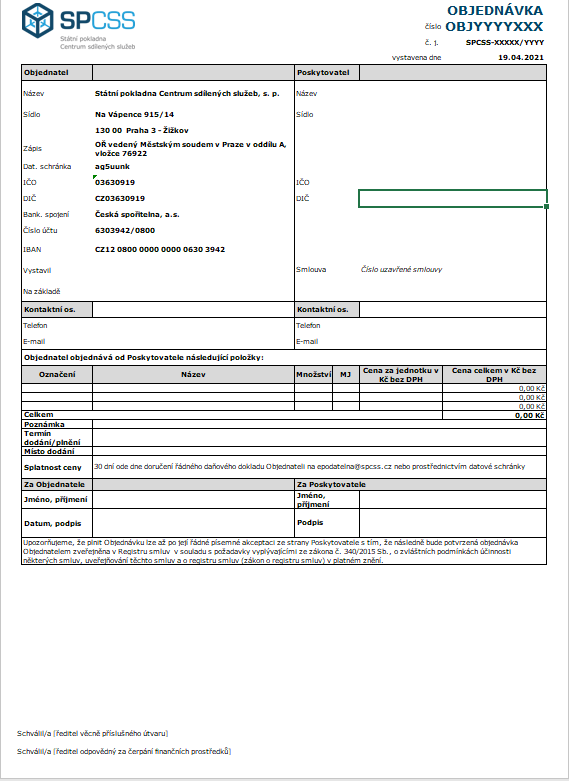 [Zadavatel před podpisem Smlouvy převezme dodavatelem vyplněnou přílohu č. 10 ZD]Za Objednatele:Za Poskytovatele:V Praze dne dle el. podpisuV [DOPLNÍ DODAVATEL] dne dle el. podpisuMgr. Jakub Richter1. zástupce generálního řediteleStátní pokladna Centrum sdílených služeb, s. p.[titl., jméno, příjmení – DOPLNÍ DODAVATEL][funkce – DOPLNÍ DODAVATEL][název DODAVATEL – DOPLNÍ DODAVATEL]AKCEPTAČNÍ PROTOKOLAKCEPTAČNÍ PROTOKOLAKCEPTAČNÍ PROTOKOLAKCEPTAČNÍ PROTOKOLAKCEPTAČNÍ PROTOKOLAKCEPTAČNÍ PROTOKOLAKCEPTAČNÍ PROTOKOLAKCEPTAČNÍ PROTOKOLAKCEPTAČNÍ PROTOKOLAKCEPTAČNÍ PROTOKOLAKCEPTAČNÍ PROTOKOLPředmětPředmětPředmět2B[bude doplněno]2B[bude doplněno]2B[bude doplněno]2B[bude doplněno]2B[bude doplněno]2B[bude doplněno]2B[bude doplněno]2B[bude doplněno]Smlouva čísloSmlouva čísloSmlouva číslo[bude doplněno][bude doplněno][bude doplněno][bude doplněno][bude doplněno][bude doplněno][bude doplněno][bude doplněno]PoskytovatelPoskytovatelPoskytovatel[bude doplněno][bude doplněno][bude doplněno][bude doplněno][bude doplněno][bude doplněno][bude doplněno][bude doplněno]VypracovalVypracovalVypracoval[bude doplněno][bude doplněno][bude doplněno][bude doplněno][bude doplněno]Datum[bude doplněno][bude doplněno]Předmět akceptacePředmět akceptacePředmět akceptacePředmět akceptacePředmět akceptacePředmět akceptacePředmět akceptacePředmět akceptacePředmět akceptacePředmět akceptacePředmět akceptaceHodnocení, kontrola plnění a akceptace výstupu/službyHodnocení, kontrola plnění a akceptace výstupu/službyHodnocení, kontrola plnění a akceptace výstupu/službyHodnocení, kontrola plnění a akceptace výstupu/službyHodnocení, kontrola plnění a akceptace výstupu/službyHodnocení, kontrola plnění a akceptace výstupu/službyHodnocení, kontrola plnění a akceptace výstupu/službyHodnocení, kontrola plnění a akceptace výstupu/službyHodnocení, kontrola plnění a akceptace výstupu/službyHodnocení, kontrola plnění a akceptace výstupu/službyHodnocení, kontrola plnění a akceptace výstupu/službyPřipomínky ObjednatelePřipomínky ObjednatelePřipomínky ObjednatelePřipomínky ObjednatelePřipomínky ObjednatelePřipomínky ObjednatelePřipomínky ObjednatelePřipomínky ObjednatelePřipomínky ObjednatelePřipomínky ObjednatelePřipomínky ObjednatelePřipomínky k rozsahu a kvalitě výstupu/službPřipomínky k rozsahu a kvalitě výstupu/službPřipomínky k rozsahu a kvalitě výstupu/službPřipomínky k rozsahu a kvalitě výstupu/službPřipomínky k rozsahu a kvalitě výstupu/službPřipomínky k rozsahu a kvalitě výstupu/službPřipomínky k rozsahu a kvalitě výstupu/službPřipomínky k rozsahu a kvalitě výstupu/službPřipomínky k rozsahu a kvalitě výstupu/službPřipomínky k rozsahu a kvalitě výstupu/službPřipomínky k rozsahu a kvalitě výstupu/službZávěry akceptaceZávěry akceptaceZávěry akceptaceZávěry akceptaceZávěry akceptaceZávěry akceptaceZávěry akceptaceZávěry akceptaceZávěry akceptaceZávěry akceptaceZávěry akceptaceje akceptováno bez výhradje akceptováno bez výhradje akceptováno bez výhradje akceptováno bez výhradje akceptováno bez výhradje akceptováno bez výhradje akceptováno bez výhradje akceptováno bez výhradje akceptováno s výhradouje akceptováno s výhradouje akceptováno s výhradouje akceptováno s výhradouje akceptováno s výhradouje akceptováno s výhradouje akceptováno s výhradouje akceptováno s výhradounení akceptovánonení akceptovánonení akceptovánonení akceptovánonení akceptovánonení akceptovánonení akceptovánonení akceptovánoSeznam výhrad akceptaceSeznam výhrad akceptaceSeznam výhrad akceptaceSeznam výhrad akceptaceSeznam výhrad akceptaceSeznam výhrad akceptaceSeznam výhrad akceptaceSeznam výhrad akceptaceSeznam výhrad akceptaceSeznam výhrad akceptaceSeznam výhrad akceptaceP. č.Popis výhradyPopis výhradyPopis výhradyPopis výhradyZpůsob odstraněníZpůsob odstraněníTermín odstraněníTermín odstraněníTermín odstraněníZodpovědná osoba1[bude doplněno][bude doplněno][bude doplněno][bude doplněno][bude doplněno][bude doplněno][bude doplněno][bude doplněno][bude doplněno][bude doplněno]Seznam příloh akceptaceSeznam příloh akceptaceSeznam příloh akceptaceSeznam příloh akceptaceSeznam příloh akceptaceSeznam příloh akceptaceSeznam příloh akceptaceSeznam příloh akceptaceSeznam příloh akceptaceSeznam příloh akceptaceSeznam příloh akceptaceP. č.P. č.Název přílohyNázev přílohyNázev přílohyNázev přílohyNázev přílohyNázev přílohyNázev přílohyNázev přílohyNázev přílohy11[bude doplněno][bude doplněno][bude doplněno][bude doplněno][bude doplněno][bude doplněno][bude doplněno][bude doplněno][bude doplněno]22[bude doplněno][bude doplněno][bude doplněno][bude doplněno][bude doplněno][bude doplněno][bude doplněno][bude doplněno][bude doplněno]33[bude doplněno][bude doplněno][bude doplněno][bude doplněno][bude doplněno][bude doplněno][bude doplněno][bude doplněno][bude doplněno]Schvalovací doložkaSchvalovací doložkaSchvalovací doložkaSchvalovací doložkaSchvalovací doložkaSchvalovací doložkaSchvalovací doložkaSchvalovací doložkaSchvalovací doložkaSchvalovací doložkaSchvalovací doložkaJméno a příjmeníJméno a příjmeníJméno a příjmeníJméno a příjmeníOrganizaceOrganizaceDatum a podpisDatum a podpisDatum a podpisDatum a podpisDatum a podpis[bude doplněno][bude doplněno][bude doplněno][bude doplněno]SPCSSSPCSS[elektronický podpis včetně data podpisu][elektronický podpis včetně data podpisu][elektronický podpis včetně data podpisu][elektronický podpis včetně data podpisu][elektronický podpis včetně data podpisu][bude doplněno][bude doplněno][bude doplněno][bude doplněno][Poskytovatel][Poskytovatel][elektronický podpis včetně data podpisu][elektronický podpis včetně data podpisu][elektronický podpis včetně data podpisu][elektronický podpis včetně data podpisu][elektronický podpis včetně data podpisu]VÝKAZ KONZULTACÍVÝKAZ KONZULTACÍVÝKAZ KONZULTACÍVÝKAZ KONZULTACÍVÝKAZ KONZULTACÍVÝKAZ KONZULTACÍVÝKAZ KONZULTACÍVÝKAZ KONZULTACÍVÝKAZ KONZULTACÍVÝKAZ KONZULTACÍVÝKAZ KONZULTACÍVÝKAZ KONZULTACÍVÝKAZ KONZULTACÍObdobí KonzultacíObdobí KonzultacíObdobí KonzultacíObdobí KonzultacíObdobí Konzultací[měsíc/rok – bude doplněno][měsíc/rok – bude doplněno][měsíc/rok – bude doplněno][měsíc/rok – bude doplněno][měsíc/rok – bude doplněno][měsíc/rok – bude doplněno][měsíc/rok – bude doplněno][měsíc/rok – bude doplněno]Smlouva čísloSmlouva čísloSmlouva čísloSmlouva čísloSmlouva číslo[bude doplněno][bude doplněno][bude doplněno][bude doplněno][bude doplněno][bude doplněno][bude doplněno][bude doplněno]PoskytovatelPoskytovatelPoskytovatelPoskytovatelPoskytovatel[bude doplněno][bude doplněno][bude doplněno][bude doplněno][bude doplněno][bude doplněno][bude doplněno][bude doplněno]VypracovalVypracovalVypracovalVypracovalVypracoval[bude doplněno][bude doplněno][bude doplněno][bude doplněno]DatumDatum[bude doplněno][bude doplněno]Popis KonzultacíPopis KonzultacíPopis KonzultacíPopis KonzultacíPopis KonzultacíPopis KonzultacíOsobaOsobaOsobaOsobaPočet člověkohodinPočet člověkohodinPočet člověkohodin[bude doplněno][bude doplněno][bude doplněno][bude doplněno][bude doplněno][bude doplněno][jméno a příjmení osoby, která vedla Konzultace – bude doplněno][jméno a příjmení osoby, která vedla Konzultace – bude doplněno][jméno a příjmení osoby, která vedla Konzultace – bude doplněno][jméno a příjmení osoby, která vedla Konzultace – bude doplněno][bude doplněno][bude doplněno][bude doplněno][bude doplněno][bude doplněno][bude doplněno][bude doplněno][bude doplněno][bude doplněno][jméno a příjmení osoby, která vedla Konzultace – bude doplněno][jméno a příjmení osoby, která vedla Konzultace – bude doplněno][jméno a příjmení osoby, která vedla Konzultace – bude doplněno][jméno a příjmení osoby, která vedla Konzultace – bude doplněno][bude doplněno][bude doplněno][bude doplněno]Připomínky ObjednatelePřipomínky ObjednatelePřipomínky ObjednatelePřipomínky ObjednatelePřipomínky ObjednatelePřipomínky ObjednatelePřipomínky ObjednatelePřipomínky ObjednatelePřipomínky ObjednatelePřipomínky ObjednatelePřipomínky ObjednatelePřipomínky ObjednatelePřipomínky ObjednatelePřipomínky ke KonzultacímPřipomínky ke KonzultacímPřipomínky ke KonzultacímPřipomínky ke KonzultacímPřipomínky ke KonzultacímPřipomínky ke KonzultacímPřipomínky ke KonzultacímPřipomínky ke KonzultacímPřipomínky ke KonzultacímPřipomínky ke KonzultacímPřipomínky ke KonzultacímPřipomínky ke KonzultacímPřipomínky ke KonzultacímZávěry akceptaceZávěry akceptaceZávěry akceptaceZávěry akceptaceZávěry akceptaceZávěry akceptaceZávěry akceptaceZávěry akceptaceZávěry akceptaceZávěry akceptaceZávěry akceptaceZávěry akceptaceZávěry akceptaceje akceptováno bez výhradje akceptováno bez výhradje akceptováno bez výhradje akceptováno bez výhradje akceptováno bez výhradje akceptováno bez výhradje akceptováno bez výhradje akceptováno bez výhradje akceptováno s výhradouje akceptováno s výhradouje akceptováno s výhradouje akceptováno s výhradouje akceptováno s výhradouje akceptováno s výhradouje akceptováno s výhradouje akceptováno s výhradounení akceptovánonení akceptovánonení akceptovánonení akceptovánonení akceptovánonení akceptovánonení akceptovánonení akceptovánoSeznam výhrad akceptaceSeznam výhrad akceptaceSeznam výhrad akceptaceSeznam výhrad akceptaceSeznam výhrad akceptaceSeznam výhrad akceptaceSeznam výhrad akceptaceSeznam výhrad akceptaceSeznam výhrad akceptaceSeznam výhrad akceptaceSeznam výhrad akceptaceSeznam výhrad akceptaceSeznam výhrad akceptaceČ.Popis výhradyPopis výhradyPopis výhradyZpůsob odstraněníZpůsob odstraněníZpůsob odstraněníZpůsob odstraněníTermín odstraněníTermín odstraněníTermín odstraněníTermín odstraněníZodpovědná osoba1[bude doplněno][bude doplněno][bude doplněno][bude doplněno][bude doplněno][bude doplněno][bude doplněno][bude doplněno][bude doplněno][bude doplněno][bude doplněno][bude doplněno]Seznam příloh Výkazu Konzultačních činnostíSeznam příloh Výkazu Konzultačních činnostíSeznam příloh Výkazu Konzultačních činnostíSeznam příloh Výkazu Konzultačních činnostíSeznam příloh Výkazu Konzultačních činnostíSeznam příloh Výkazu Konzultačních činnostíSeznam příloh Výkazu Konzultačních činnostíSeznam příloh Výkazu Konzultačních činnostíSeznam příloh Výkazu Konzultačních činnostíSeznam příloh Výkazu Konzultačních činnostíSeznam příloh Výkazu Konzultačních činnostíSeznam příloh Výkazu Konzultačních činnostíSeznam příloh Výkazu Konzultačních činnostíČ.Č.Název přílohyNázev přílohyNázev přílohyNázev přílohyNázev přílohyNázev přílohyNázev přílohyNázev přílohyNázev přílohyNázev přílohyNázev přílohy11[bude doplněno][bude doplněno][bude doplněno][bude doplněno][bude doplněno][bude doplněno][bude doplněno][bude doplněno][bude doplněno][bude doplněno][bude doplněno]Schvalovací doložkaSchvalovací doložkaSchvalovací doložkaSchvalovací doložkaSchvalovací doložkaSchvalovací doložkaSchvalovací doložkaSchvalovací doložkaSchvalovací doložkaSchvalovací doložkaSchvalovací doložkaSchvalovací doložkaSchvalovací doložkaJméno a příjmeníJméno a příjmeníJméno a příjmeníOrganizaceOrganizaceOrganizaceOrganizaceDatum a podpisDatum a podpisDatum a podpisDatum a podpisDatum a podpisDatum a podpis[bude doplněno][bude doplněno][bude doplněno]SPCSSSPCSSSPCSSSPCSS[elektronický podpis včetně data podpisu][elektronický podpis včetně data podpisu][elektronický podpis včetně data podpisu][elektronický podpis včetně data podpisu][elektronický podpis včetně data podpisu][elektronický podpis včetně data podpisu][bude doplněno][bude doplněno][bude doplněno][Poskytovatel][Poskytovatel][Poskytovatel][Poskytovatel][elektronický podpis včetně data podpisu][elektronický podpis včetně data podpisu][elektronický podpis včetně data podpisu][elektronický podpis včetně data podpisu][elektronický podpis včetně data podpisu][elektronický podpis včetně data podpisu]